Financial Accounting & AnalysisJune 2022 ExaminationQ1. For the following transactions, analyze the accounting transactions using the accounting equation framework (10 Marks)1. Introduced Rs500000 through a cheque by the Owner as the Initial capital in the business2. Purchased goods on credit from Ms. Ritu at Rs 400003. Paid Rs 10000 as salary to the employees4. Invested Rs200000 in a fixed deposit account5. Paid school fees of the kid Rs 25000, from the business’s bank account.Note: (2*5 = 10 marks) 1 marks for analyzing each transaction and 1 mark forCorrect journal entryAns 1.Introduction:Journal entries are essential abilities to expand in an accounting career. Groups' monetary accounts could be misguided and a giant mess if they didn't have good enough journal entries. As a result, every time a transaction occurs inside a corporation, at least two debts should be affected in opposing guidelines. If a firm buys an automobile, as an instance, the car's value increases the worth of the company's assets. However, an extra account those changes are required (i.e., the identical and contrary response). Another account that has been impacted is the Its Half solved onlyBuy Complete from our online storehttps://nmimsassignment.com/online-buy-2/NMIMS Fully solved assignment available for session June 2022,your last date is 29th May 2022.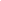 Lowest price guarantee with quality.Charges INR 199 only per assignment. For more information you can get via mail or Whats app also
Mail id is aapkieducation@gmail.comOur website www.aapkieducation.comAfter mail, we will reply you instant or maximum1 hour.Otherwise you can also contact on ourwhatsapp no 8791490301.Contact no is +91 87-55555-879Q2. You started learning the course of financial accounting and analysis in the MBA Program. You learned about commonly used accounting terms. Discuss about any five terms which are commonly used by the different users of accounting information for the sake of understanding the financial statements Student may define and describe about any five terms (10 Marks)Ans 2.Introduction:Accounting is the artwork of recording a corporation's financial transactions. Accounting, that's the segment of documenting, analyzing, and communicating financial transactions, aids people and groups in their financial situation—summarizing, evaluating, and monitoring the events to look at authorities, regulators, all of those entities involved in the accounting technique. Accountants do this by having a follow-up of spending, profits, and losses using the following accounting formulation: liability + Equity = property. Influential accountants ensure that their Q3. From the given informationCalculate:a. Total purchases, credit purchases and payment to creditors (5 Marks)Ans 3a.Introduction:The term 'creditor' is used in accounting to describe the person who has given a product, service, or loan and is legally entitled through one or even more debtors. The individual in query who owes the money is called a debtor instead of a creditor. After a creditor has supplied the goods/services, a fee is regularly expected at a later date agreed upon in advance.b. Define the term Net book value, Accumulated depreciation calculate the net book value and cash proceeds from sale of investment Ans 3b.Introduction:Depreciation is an accounting word that refers to assigning the price of a tangible or physical throughout its helpful existence. Depreciation is a term used to explain how a good deal of an asset's worth has been consumed. We shall businesses generate money from the assets they own Amount in Lakhscost of goods sold 580opening stock 40closing stock 70creditors at the beginning of the year 60creditors at the end of the year100cash purchases45Original cost of equipment sold400Gain on the equipment sold50Accumulated depreciation on the equipment80